Number Line Thermometer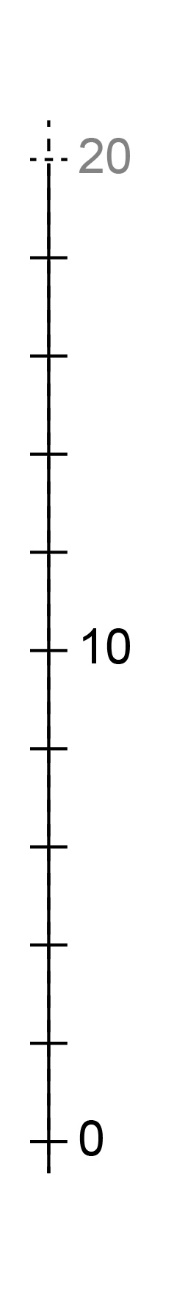 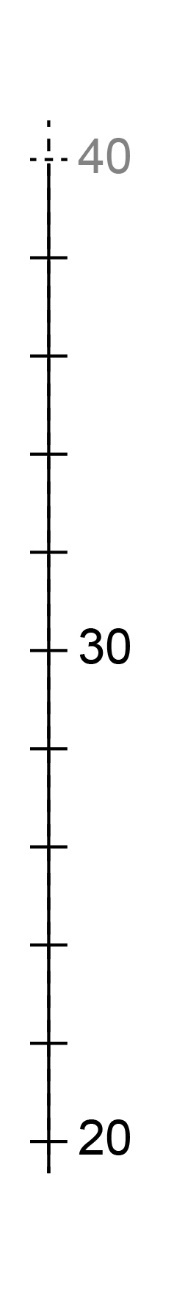 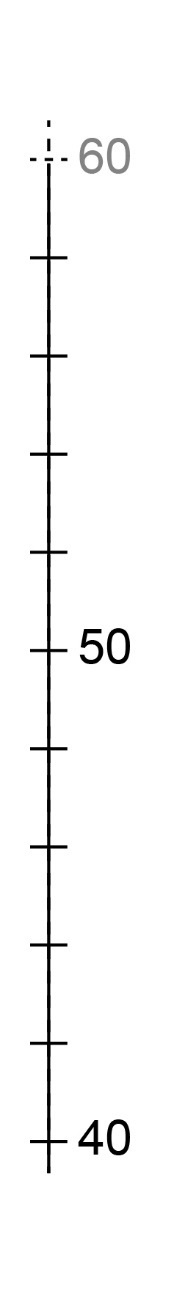 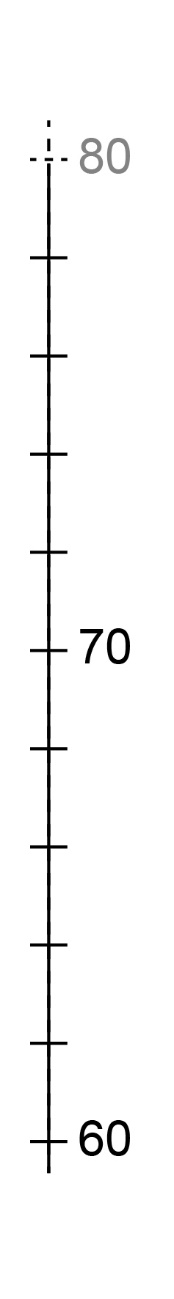 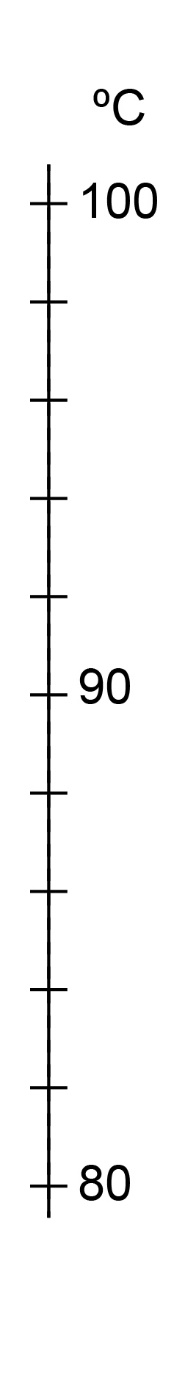 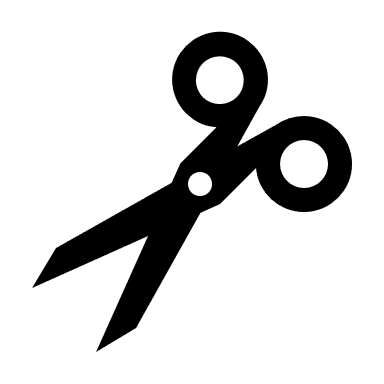 